PACCHETTO ULISSE dal  Periodo: 12 – 14/04/2019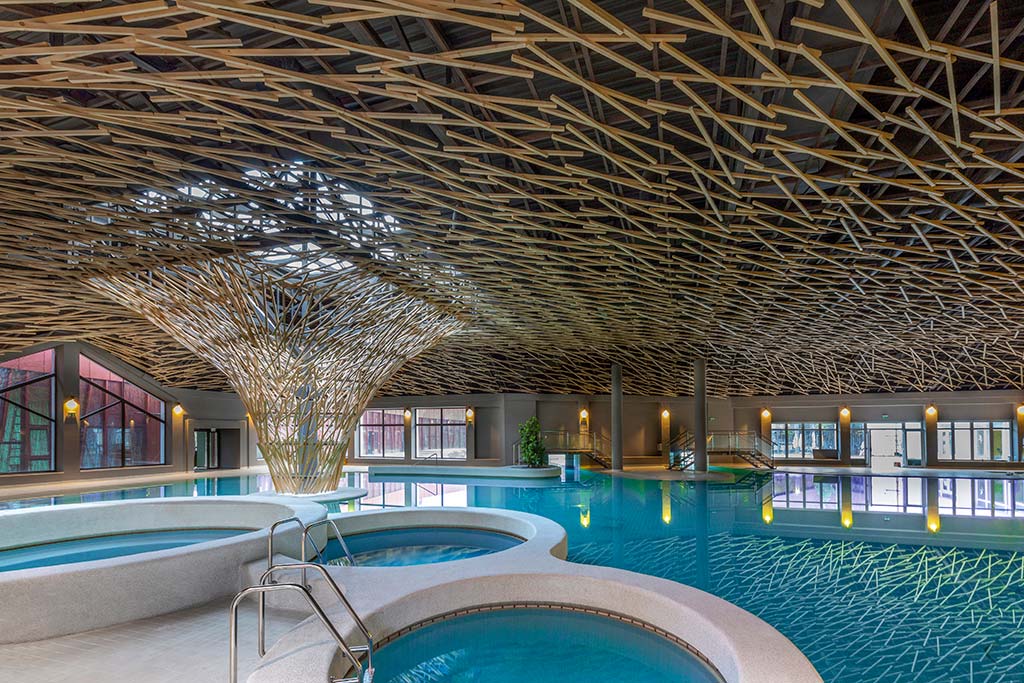 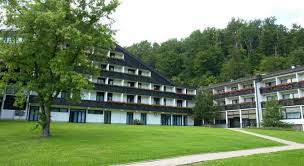 TERME OLIMIA – HOTEL BREZA 4* PODCETRTEK SLOVENIA https://www.terme-olimia.com/it/alberghi/hotel-breza-Terme Olimia,  con varietà delle proposte termali, già da molti anni  cerca  di offrire il massimo del relax e delle coccole. Per questo sono stati scelti per cinque anni di seguito come il miglior centro benessere in Slovenia. Dalle coccole di lusso nel Wellness Orchidea come pure nell’animato complesso del Family wellness,  oppure  alla  Termalija  wellness, ognuno troverà qualcosa  che lo farà sentire a proprio aggio.  IL pacchetto comprende:- sistemazione in una camera doppia - check in: 14.00. / check out: 11.00 - un brindisi di benvenuto, un filmato sulle terme e un giro per le strutture termali - 2 pernottamenti con la mezza pensione a buffet presso hotel  Breza - ogni giorno acqua termale in bottiglia in camera - una borsa con accappatoio e asciugamano per le piscine in camera - 3 giorni bagno illimitato nelle piscine termali dell'hotel Breza e del centro wellness   Termalija Relax -  1 ingresso al Mondo delle saune Termalija con la nuova sauna finlandese» teatro del vento « - acquagym e ginnastica mattutina secondo il programma settimanale - venerdì e sabato bagno notturno fino alle ore 24.00 nel Centro wellness Termalija Relax - ingresso al centro fitness - attività selfness ed animazione secondo il programma settimanale - Wi-fi Termalija - tassa turistica -posteggio Breza macchina scoperto/coperto previa disponibilità -incluso deposito per le bici -organizzazione  IL pacchetto non comprende: -bibite e tutto quello che non è indicato sotto la voce “IL PACCHETTO” comprende.Eventuali  supplementi in loco:  un'ingresso al Wellness Orhidelia (adults only): lun-gio € 20, ven – dom e festivi € 29 - un'ingresso al centro Termalija Family Fun: lun-gio € 10 (bambini € 5), ven – dom e festivi € 12 (bambini € 7) - un'ingresso al Mondo delle saune Termalija: € 12GRUPPO MINIMO 25  PERSONESupplementi facoltativi (da indicare nella scheda iscrizioni al momento della prenotazione):PENALI HOTEL: In caso di recesso, il cliente è tenuto a pagare le spese di annullamento come segue:- il giorno  dell’arrivo del gruppo all'hotel: addebito del 100%- dal  7 - 1 giorno prima dell'inizio del servizio / arrivo del gruppo all'hotel: 50% di spese di cancellazione-  dal  21 - 8 giorni prima dell'inizio del servizio / arrivo del gruppo all'hotel: spese di annullamento del 30%- dal  30 - 22 giorni prima dell'inizio del servizio / arrivo del gruppo in hotel: 20% di spese di cancellazioniNOTTE AGGIUNTIVA (previa disponibilità) =62  EURO A PERSONAASSICURAZIONE ANNULLAMENTO  GLOBY: http://globy.allianz-assistance.it/presentazione_globy/globy_giallo.asp La quota per persona per 2 notti varia in base alla tipologia della camera scelta ovveroCAMERA DOPPIA =   10,00 euro p.p. per  2 notti  a persona CAMERA SINGOLA = 12,00 euro p.p. per 2 notti PRENOTAZIONI ENTRO E NON OLTRE 13.3.2019(Previa disponibilità camere)*Per i pagamenti effettuati vi bonifico si prega gentilmente di inviare con la scheda iscrizioni compilata anche la copia del bonifico. Come CAUSALE indicare: ULISSE TERMEOLIMIA+ cognome dell’intestatario della pratica.COORDINATE BANCARIE VENTUS TRAVEL: TERME OLIMIA HOTEL BREZA 4*Prezzo a persona / 2 notti TERME OLIMIA HOTEL BREZA 4*Periodo: dal 12 al 14 aprile 2019Camera doppia                    €  135Supplemento singola a giorno                                € 17,50  Camera singola (numero limitato mass.10 camere )                     € 170SCHEDA ISCRIZIONI TERME TERME OLIMIA BREZADal 12 AL 14  aprile  2019                           ISCRIZIONI ENTRO 13. MARZO 2019 info@ventustravel.it OBBLIGATORIO : Oggetto: ULISSE TERME OLIMIAQUOTA CAMERA DOPPIA PER PERSONA =135 EURO per persona in camera doppia per 2 notti con la mezza pensione (COME DA PROGRAMMA)QUOTA CAMERA SINGOLA (per persona) =170  EURO per persona in camera singola per 2 notti con la mezza pensione (COME DA PROGRAMMA)ASSICURAZIONE ANNULLAMENTO GLOBY GIALLO ALL RISK Indicare il nominativo della persona che desidera stipulare l’annullamento  CAMERA DOPPIA = +   10,00 euro p.p. per  2 notti CAMERA SINGOLA = + 12,00  euro p.p. per 2 notti ALLA PRENOTAZIONE -PENALI HOTEL: COME RIPORTATO EVENTUALE NOTTE AGGIUNTIVA Indicare se desiderate la terza notte e se volete l’ass. Annullamento – l’importo esatto dell’annullamento per le 3 notti, vi verrà comunicato)CAMERA DOPPIA = +  62euro p.p.CAMERA SINGOLA = + 17,50TIPOLOGIA CAMERA (singola o doppia matrimoniale o doppia letti separati)NOME COGNOME  Data di nascita e luogo(obbligatorio)) Degli occupanti della cameraRESIDENZA,CODICE FISCALE EMAIL e CELLULARE: dell’intestatario della camera ovvero del contrattoTIPOLOGIA PAGAMENTO VIA BONIFICO* o IN AGENZIA: in contanti, con bancomat o carta di credito)Indicare il tipo di pagamento e LA DATA di pagamentoNOTE PARTICOLARI (per esempio intolleranze alimentari)BANCAMONTE dei PASCHI di SIENA S.P.A.IBANIT 05 D 01030 02204 000001186321BIC / SWIFTPASCITM1486               